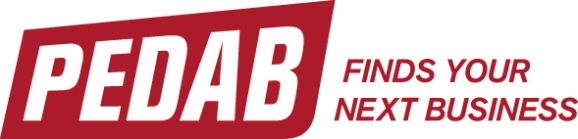 - Pressmeddelande för omedelbar publicering -Christer Westerberg ny chef för Pedabs RetailerbjudandeChrister Westerberg tillträder den 1 december som ansvarig för Pedabs retailerbjudande. Westerberg har mycket lång erfarenhet från retailbranschen genom tidigare ledande roller i företag som Visma, Wincor Nixdorf, Fujitsu Services, Pulsen och IBM.Pedab har ett starkt varumärke i kanalen och är kända för att addera värden till parters och leverantörer, det var det som lockade mig till bolaget. Det ska bli mycket spännande att fortsätta utveckla Pedabs retailerbjudande i Norden, säger Christer Westerberg.Bred erfarenhet
– Christer Westerberg har precis den erfarenhet vi letar efter till vår fortsatta satsning inom retailområdet. Han är mycket erfaren inom området och kan både branschen, produkterna och Pedabs unika kundlösningar.  Christer kommer att tillföra viktig kunskap samt bidra till vår ambition att vara den affärsdrivande specialisten för våra partners och leverantörer i Norden, säger Pedabs koncernchef Jesper Bartholdson.Om PedabVi skapar lönsamhet och möjligheter åt våra leverantörer och partners med marknadsledande specialistkompetens inom utvald hård- och mjukvara.
Med unik produktexpertis, teknisk support, marknadsföringsprogram och finansiella tjänster är vi en nischdistributör med spetskompetens. Vi hjälper våra leverantörer och partners att växa och bli mer lönsamma. Det gör vi genom att introducera våra partners på nya marknader med nya lösningar och genom att erbjuda högre kompetens än våra konkurrenter.
Vi är ca 80 medarbetare med kontor i Stockholm, Borås, Helsingfors, Köpenhamn och Oslo som alla fokuserar på att uppfylla löftet att hitta din nästa affär – varje dag. Läs mer på http://www.pedab.seFör mer information, kontakta:Jesper Bartholdson, CEO, Pedab Group AB, tfn: 08-587 237 01
Christer Westerberg, Business Unit Manager Retail, Pedab Group AB, tfn: 08-587 237 12